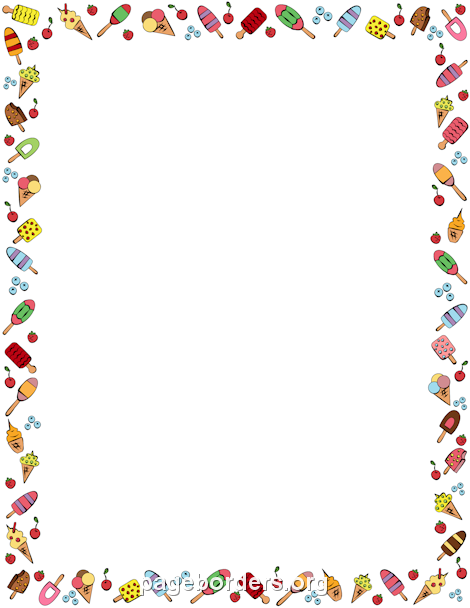 17.06.2020WITAJCIE KOCHANI TROPICIELE , DZIEŃ DOBRY RODZICOM. JAKI MAMY DZIEŃ TYGODNIA?JAKI MIESIĄC?SPÓJRZCIE ZA OKNO                     I OPISZCIE DZISIEJSZĄ POGODĘ.DZIŚ ZACZYNAMY DZIEŃ CAŁKIEM PRZEPYSZNIE, ZAPRASZAM WAS DO WYSŁUCHANIA PIOSENKI: „LODY”https://www.youtube.com/watch?v=1a3x6elr7Og&feature=youtu.bePODOBAŁA WAM SIĘ PIOSENKA? ODPOWIEDZCIE TERAZ NA PYTANIA:CZYM MOŻEMY OCHŁODZIĆ SIĘ W UPALNE DNI?O JAKICH SMAKACH LODÓW BYŁA MOWA W PIOSENCE?JAKIE SMAKI WY LUBICIE NAJBARDZIEJ?PODZIELCIE WYRAZ  „LODY NA SYLABY, NA GŁOSKI.A TERAZ CZAS NA ZABAWĘ Z LODAMI.NAZWIJCIE KOLORY LODÓW ORAZ SPRÓBUJCIE NAZWAĆ ICH SMAKI.POLICZCIE WSZYSTKIE LODY.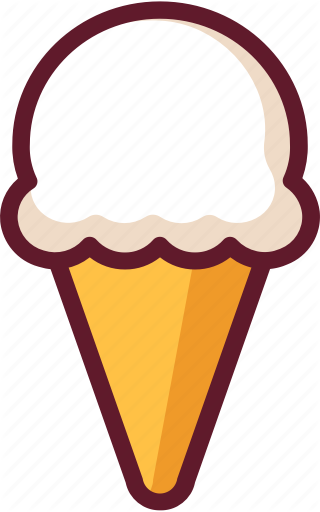 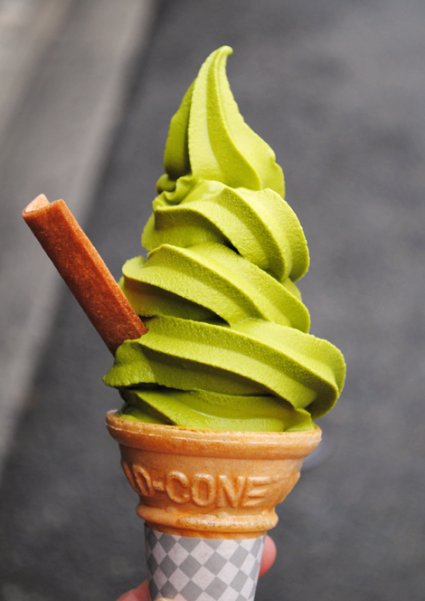 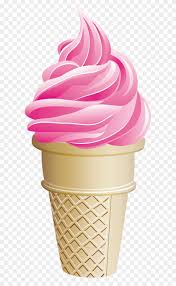 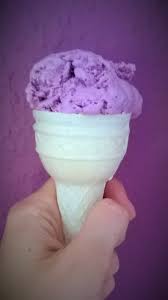 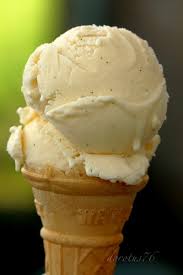 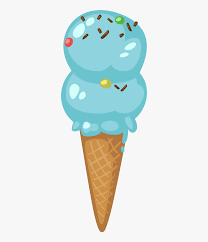 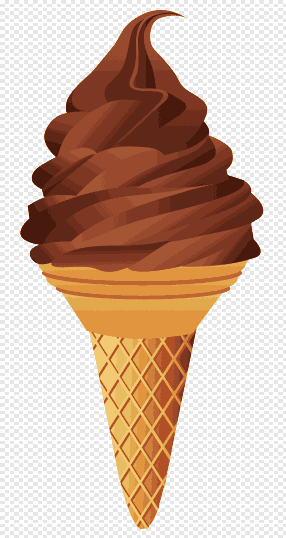 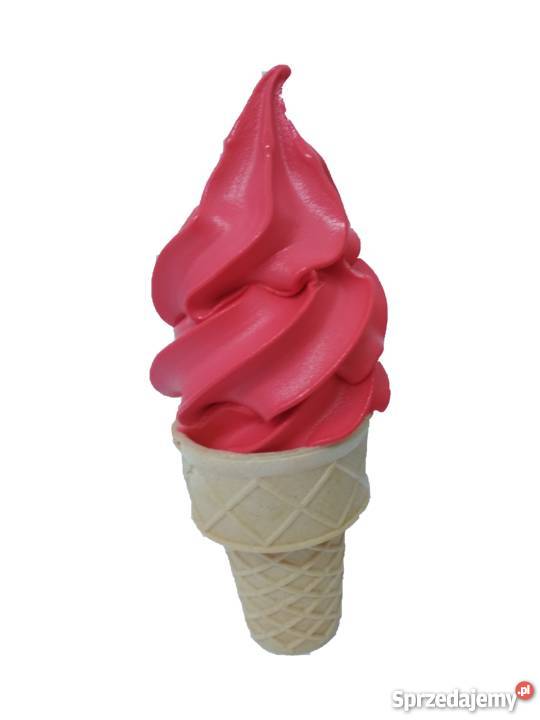 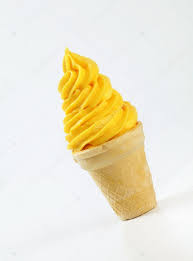 MNIAM  LODY WYGLĄDAJĄ PRZEPYSZNE PRAWDA? NA KTÓRY MACIE NAJBARDZIEJ OCHOTĘ? JA NA CZEKOLADOWY  , TO MÓJ ULUBIONY SMAK.LICZYMY DALEJ: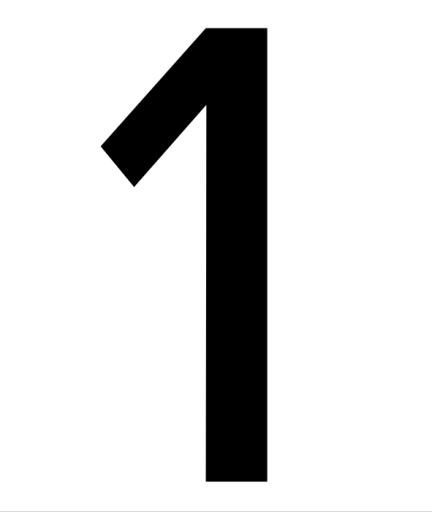 TAK , TO JEDEN LÓD.PRZYJRZYJ SIĘ ZAPISOWI CYFROWEMU.A TERAZ?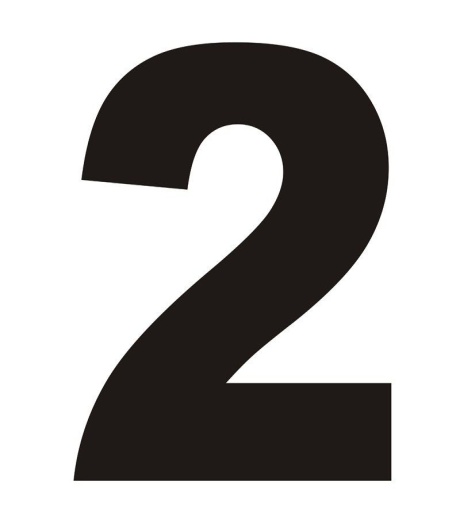 TAK , TO DWA LODY.PRZYJRZYJ SIĘ ZAPISOWI CYFROWEMU.A TERAZ?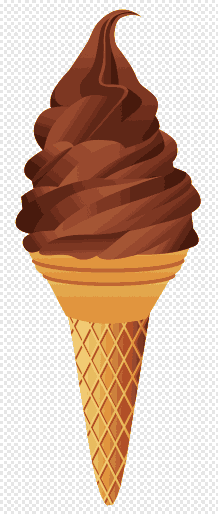 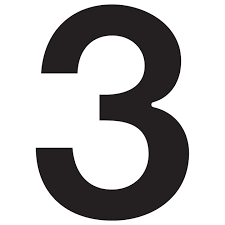 TAK , TRZY LODY PRZYJRZYJ SIĘ ZAPISOWI CYFROWEMU.PORA NA MIESZANKĘ SMAKÓW:JAK MYŚLICIE , JEŚLI POMIESZAMY TE LODY TO JAKI BĘDĄMIEĆ   SMAK?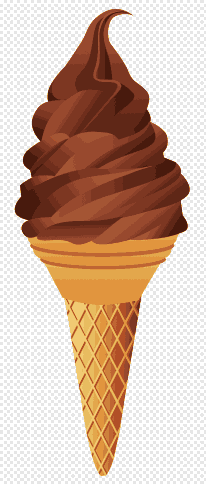 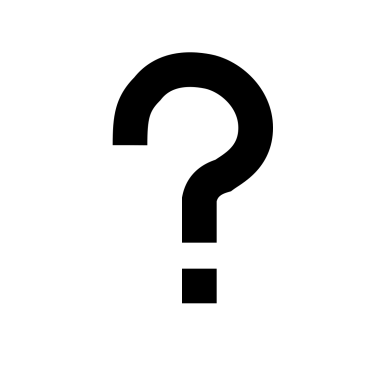 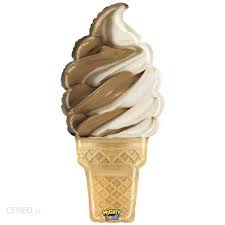 DOKŁADNIE TAK , CZEKOLADOWO-ŚMIETANKOWE MNIAMIIIA TE?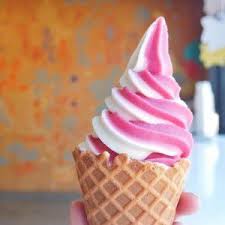 TRUSKAWKOWO-ŚMIETANKOWE -TEŻ PYCHA PRAWDA?CHOĆ MOŻECIE TEŻ POWIEDZIEĆ, ŻE TO MALINOWO-ŚMIETANKOWE :)A TE?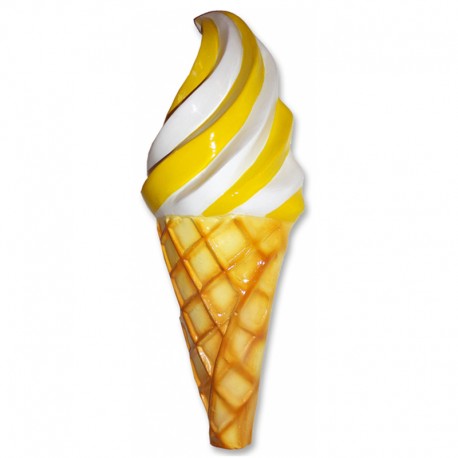 CYTRYNOWO-ŚMIETANKOWE ! LUBICIE TAKIE ?JA PRZYZNAM SZCZERZE, ŻE NAJBARDZIEJ KOCHAM CZEKOLADOWE !NA KONIEC CIEKAWA PRACA PLASTYCZNA„LODY W RÓŻNYCH SMAKACH”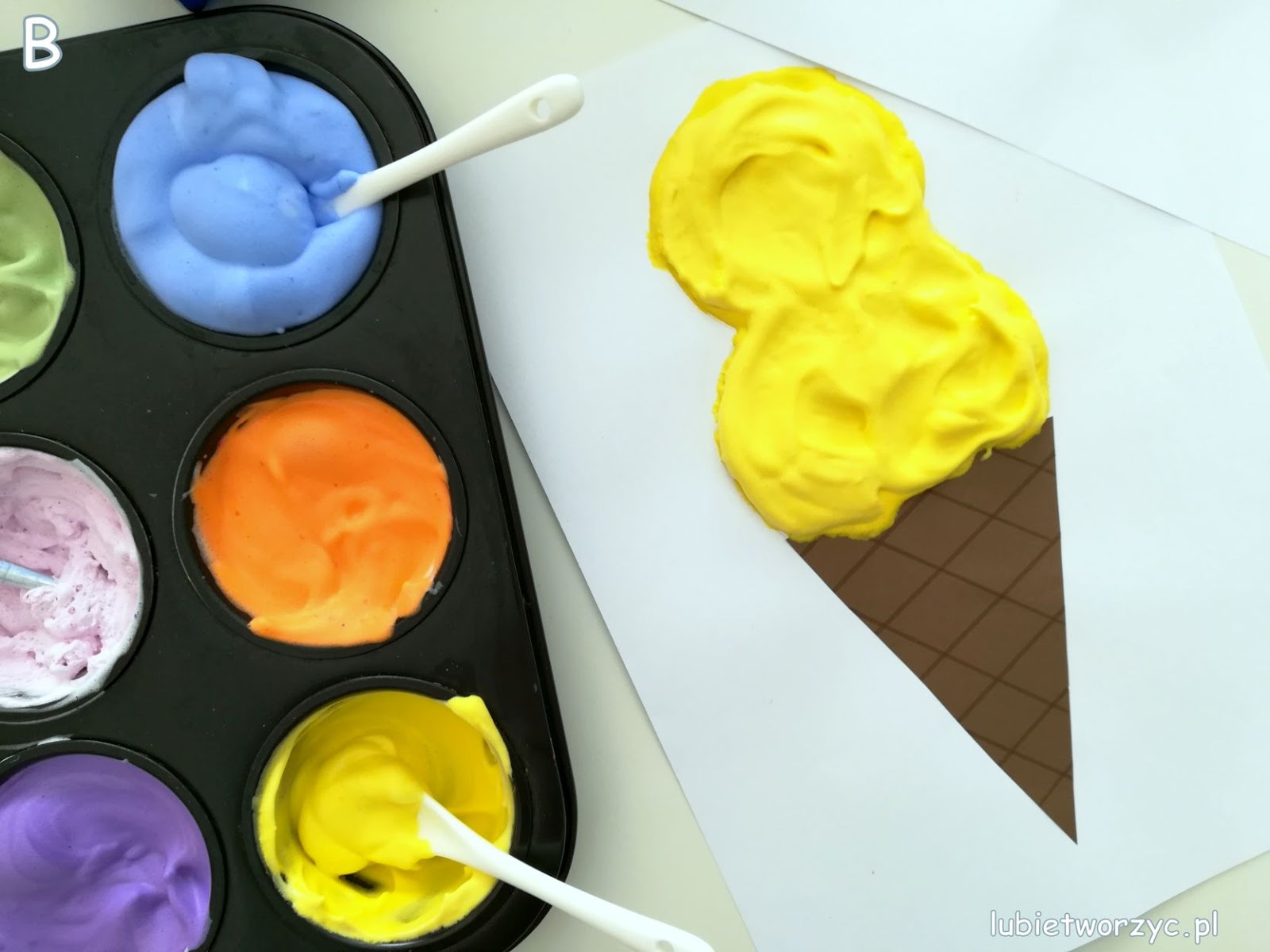 JAK ZROBIĆ PACHNĄCE FARBY?ZOBACZCIE PROSZĘ FILMIK. DO WYKONANIA FARB BĘDZIEMY POTRZEBOWAĆ:FARBKA TEMPEROWA LUB PLAKATOWA, KLEJ BIAŁY , MISKA, PĘDZELEK, PIANKA DO GOLENIA(POŻYCZCIE OD TATY)W ZAŁĄCZNIKU ZAMIESZCZAM KARTĘ DO POBRANIA „LODY”. ŻYCZĘ MIŁEJ ZABAWY.https://www.youtube.com/watch?v=yIKlcjt9BwsTO BYŁ PRZEPYSZNY DZIEŃ, MOŻE PO OBIADKU WSPÓLNIE                               Z RODZICAMI WYBIERZECIE SIĘ NA LODY ?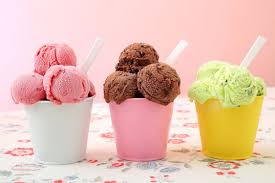 W WOLNEJ CHWILI MOŻECIE WYKONAĆ KARTĘ PRACY NUMER 35.POPROŚ RODZICA O PRZECZYTANIE POLECEŃ.DO JUTRA! PAA PAA!